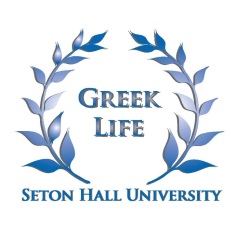 NME WorkshopsAll workshops are mandatory for students participating in the new member education/intake process.  Please make sure these dates are incorporated into your calendars.New Member Education Guidelines The New Member Education Process should be a POSITIVE experience:All NME Events must take place within the 6 week timeline unless given specific authorization by the Office of Greek LifeNo New Member Education events can take place when the University is closed- including closings for inclement weather, University /National Holidays or breaks.NME Events must take place between the hours of 8:00am- 11:30pm (NO events can take place between 11:30pm- 8:00am)ALL NME events must be outlined in the calendar you submit to the Office of Greek Life and your National HQAll Events listed must include date/time/location of event with a brief descriptionNo overnight activities are allowed without prior authorization by the Office of Greek Life, and must be included on the calendar submitted.No more than 15 hours of activities per week may be required, not including study hours. No required new member activities may be scheduled which conflict with academic commitments. No alcohol shall be present at ANY new member program, activity or ritual of the chapter. Hazing is prohibited; please visit our website to see the University’s Policy on hazing: http://www.shu.edu/offices/policies-procedures/non-hazing-policy.cfm *Please note that hazing is not only a violation of SHU policy, but also against New Jersey state law*If you or someone you know has witnessed or been the victim of hazing, please contact the Department of Community Development or Colleen Dallavalle 
(e-mail: colleen.dallavalle@shu.edu phone: 973-313-6062) 
as soon as possible.